ŠTO PRIKAZUJU SLIKE? NAPIŠI!PAZI NA PISANJE IJE / JE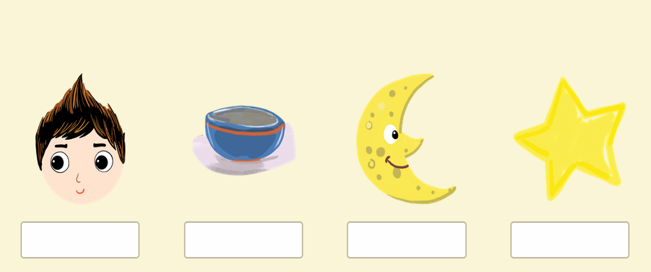 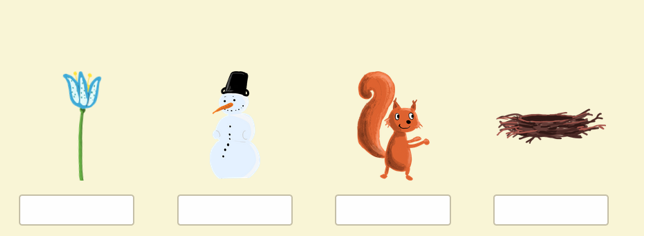 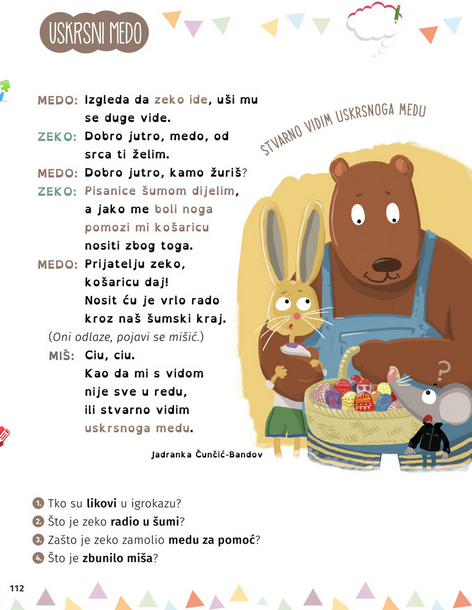 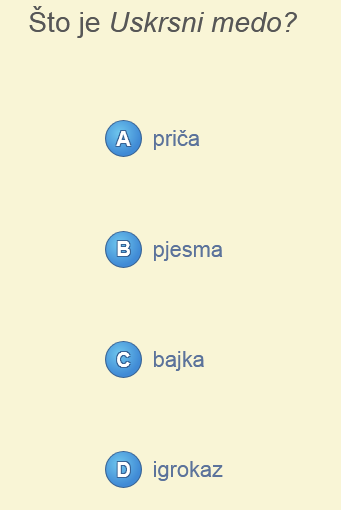 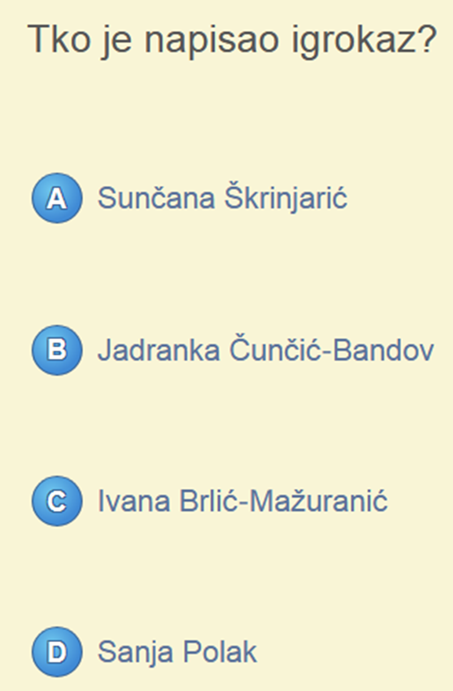 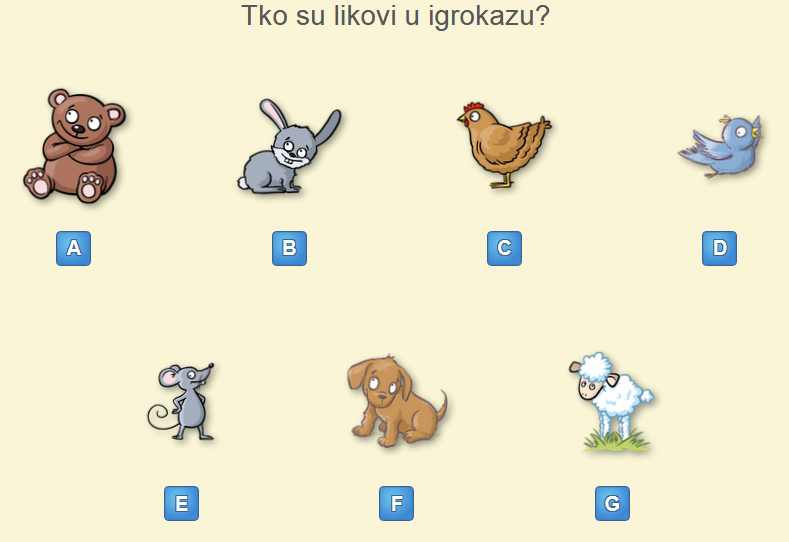 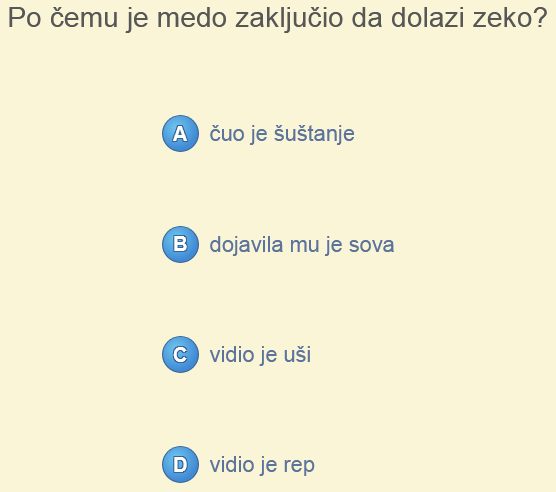 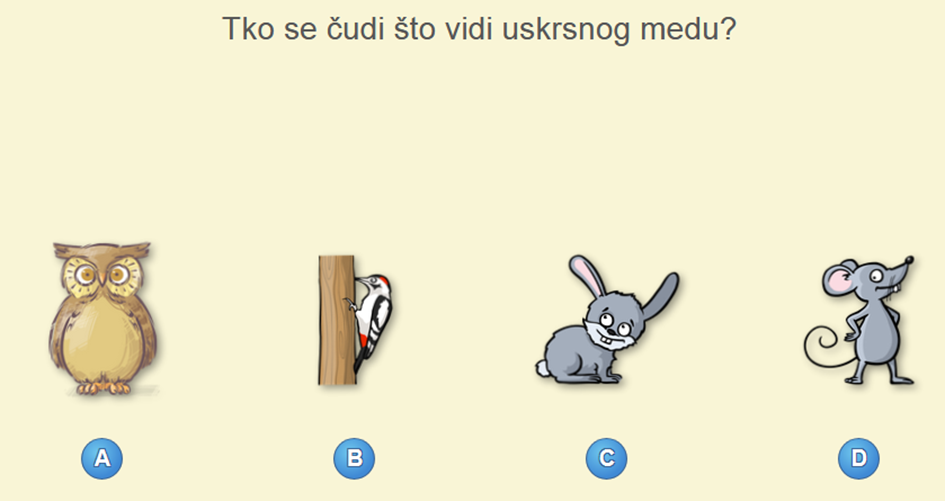 NAPIŠI KAKO IZGLEDA USKRSNI ZEC.___________________________________________________________________________________________________________________________________________________________________